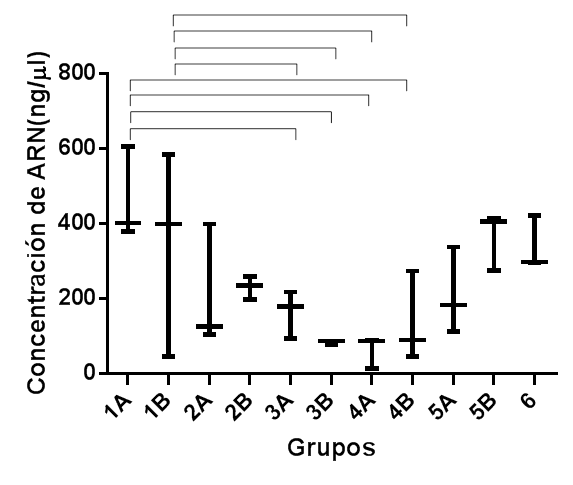 Figura 1. Representación gráfica de los resultados de la cuantificación de ARN. Los grupos se describen en la explicación de la tabla 1. Las líneas horizontales representan los grupos con diferencias estadísticamente significativas. 